ПЛАН МЕРОПРИЯТИЙ                                             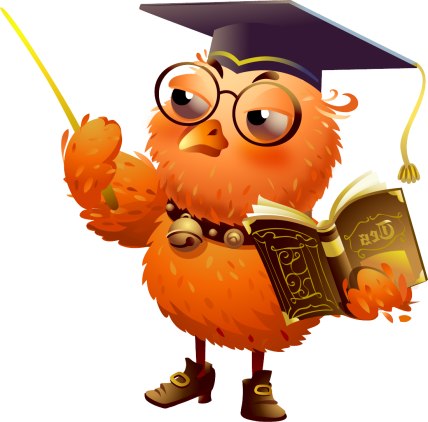 Конкурса профессионального мастерства «Я- правоохранитель» -2024ДатаНаименование мероприятияУчастники (группы)ОтветственныеВремя и место проведения22.04.2024 Подведение итогов заочного конкурса творческих работ « Я – правоохранитель»831,832,833Махнева Н.Н.(классные руководители)КГА ПОУ ДВТК15.00 час.каб. № 50323.04.2024Конкурс по огневой подготовке831,832,833Макаренко С.В.КГА ПОУ ДВТК15.00 час.каб. № 33523.04.2024Конкурс «Криминалист – это призвание»831,832,833Кудрявцева Т.А.(классные руководители)КГА ПОУ ДВТК15.00 час.каб. № 31824.04.2024Следственные действия - ОМП831,832,833Махнева Н.Н.КГА ПОУ ДВТК13.00 час.Ул. Плеханова,3824.04.2024Следственные действия - Обыск831,832,833Кудрявцева Т.А.КГА ПОУ ДВТК13.00 час.каб. № 31824.042024Конкурс « Я – следователь»- составление версий- определение порядка расследования- работа с процессуальными документами831,832,833Гофман С.Н.Сидоревич И.В.КГА ПОУ ДВТК13.00 час.каб. № 33524.04.2024Подведение итогов конкурса профессионального мастерства831,832,833Махнева Н.Н.Тронова Г.А.КГА ПОУ ДВТК15.00 час.каб. № 335